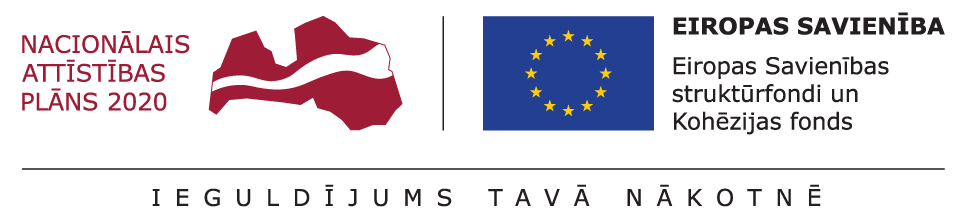 Vadlīnijas Bērna attīstības novērtēšanas instrumenta aizpildīšanai bērniem vecumā no 0 līdz 11 mēneši 30 dienas (ieskaitot)KritērijsVērtējumsNav attiecināms bērna novērtēšanaiN/AUzrāda bērna vecumam izteiktu attīstības aizturi1Uzrāda bērna vecumam daļēju attīstības aizturi2Uzrāda bērna vecumam atbilstošu attīstību3Uzrāda attīstību virs bērna vecumam atbilstošiem vidējiem rādītājiem4Bērna attīstības un funkcionēšanas izvērtējumarādītājiN/A1234Piezīmes1.FIZISKĀ ATTĪSTĪBA1.FIZISKĀ ATTĪSTĪBA1.FIZISKĀ ATTĪSTĪBA1.FIZISKĀ ATTĪSTĪBA1.FIZISKĀ ATTĪSTĪBA1.FIZISKĀ ATTĪSTĪBA1.FIZISKĀ ATTĪSTĪBALielās kustībasLielās kustībasLielās kustībasLielās kustībasLielās kustībasLielās kustībasLielās kustības Guļot uz vēdera, ceļ galvuN/AJa bērns ir no 0 līdz 1 mēn. un nevar to izdarītJa bērns ir no 0 līdz 1 mēn. un var to izdarītCeļ galvu, kad tiek turētsN/AJa bērns ir vecāks par 3 mēn. un nevar to izdarītJa bērns ir 3 mēn. un nevar to izdarītJa bērns ir no 2-3 mēn. un var to izdarītJa bērns ir jaunāks par 2 mēn. un var to izdarītCenšas aizsniegt grabuli, kas tiek turēts virs bērna krūškurvjaN/AJa bērns ir vecāks par 4 mēn. un nevar to izdarītJa bērns ir 4 mēn. un nevar to izdarītJa bērns ir no 3-4 mēn. un var to izdarītJa bērns ir jaunāks par 3 mēn. un var to izdarītVeļas no vēdera uz muguras un no muguras uz vēderuN/AJa bērns ir vecāks par 6 mēn. un nevar to izdarītJa bērns ir 6 mēn. un nevar to izdarītJa bērns ir no 4-6 mēn. un var to izdarītJa bērns ir jaunāks par 4 mēn. un var to izdarītSēž bez atbalstaN/AJa bērns ir vecāks par 9 mēn. un nevar to izdarītJa bērns ir 9 mēn. un nevar to izdarītJa bērns ir no 6-9 mēn. un var to izdarītJa bērns ir jaunāks par 6 mēn. un var to izdarīt1.6. Pats cenšas nostāties kājāsN/AJa bērns ir vecāks par 9 mēn. un nevar to izdarītJa bērns ir 9 mēn. un nevar to izdarītJa bērns ir no 8-9 mēn. un var to izdarītJa bērns ir jaunāks par 8 mēn. un var to izdarīt1.7. Staigā ar atbalstuN/AJa bērns ir vecāks par 12 mēn. un nevar to izdarītJa bērns ir 12 mēn. un nevar to izdarītJa bērns ir no 9-12 mēn. un var to izdarītJa bērns ir jaunāks par 9 mēn. un var to izdarīt1.8. RāpoN/AJa bērns ir vecāks par 12 mēn. un nedara to droši (nevar izdarīt)Ja bērns ir 11 mēnešu vecs un nevar to izdarītJa bērns ir no 9 – 11.mēn. un var to izdarītJa bērns ir 9 mēn. vecs un rāpo droši12.mēneša beigas bērnam būtu droši jārāpo, 11.mēneša beigas jārāpo uz rokām un ceļiem ar krustotu koordināciju, 10.mēneša beigas būtu jāšūpojas uz rokām un ceļiem, jārāpo nekoordinēti, jāpieceļas sēdus no guļus stāvokļa uz vēdera, ieliecot iegurni un pagriežot ķermeni, un 9.mēneša beigās būtu jālienSmalkās kustībasSmalkās kustībasSmalkās kustībasSmalkās kustībasSmalkās kustībasSmalkās kustībasSmalkās kustības1.8. Viegli satver grabuli N/AJa bērns ir vecāks par 3 mēn. un nevar to izdarītJa bērns ir 3 mēn. un nevar to izdarītJa bērns ir no 2-3 mēn. un var to izdarītJa bērns ir jaunāks par 2 mēn. un var to izdarīt1.9. Skatās uz mazajiem priekšmetiem (ar skatu seko līdz 180 grādiem)N/AJa bērns ir vecāks par 4 mēn. un nevar to izdarītJa bērns ir 4 mēn. un nevar to izdarītJa bērns ir no 3-4 mēn. un var to izdarītJa bērns ir jaunāks par 3 mēn. un var to izdarīt1.10. Pārbauda priekšmetus ar rokām, acīm un mutiN/AJa bērns ir vecāks par 6 mēn. un nevar to izdarītJa bērns ir 6 mēn. un nevar to izdarītJa bērns ir no 4-6 mēn. un var to izdarītJa bērns ir jaunāks par 4 mēn. un var to izdarīt1.11. Pārvieto priekšmetus no vienas rokas otrāN/AJa bērns ir vecāks par 9 mēn. un nevar to izdarītJa bērns ir 9 mēn. un nevar to izdarītJa bērns ir no 6-9 mēn. un var to izdarītJa bērns ir jaunāks par 6 mēn. un var to izdarīt1.12. Sasit kopā priekšmetus, ko tur katru savā rokāN/AJa bērns ir vecāks par 12 mēn. un nevar to izdarītJa bērns ir 12 mēn. un nevar to izdarītJa bērns ir no 9-12 mēn. un var to izdarītJa bērns ir jaunāks par 9 mēn. un var to izdarītPašaprūpePašaprūpePašaprūpePašaprūpePašaprūpePašaprūpePašaprūpe1.13.Ar rokām turot pārtiku, sevi baroN/AJa bērns ir vecāks par 9 mēn. un nevar to izdarītJa bērns ir 9 mēn. un nevar to izdarītJa bērns ir no 6-9 mēn. un var to izdarītJa bērns ir jaunāks par 6 mēn. un var to izdarīt1.14.Var turēt savu pudelītiN/AJa bērns ir vecāks par 9 mēn. un nevar to izdarītJa bērns ir 9 mēn. un nevar to izdarītJa bērns ir no 6-9 mēn. un var to izdarītJa bērns ir jaunāks par 6 mēn. un var to izdarīt1.15. Dzer no krūzītes ar vāciņu patstāvīgi N/AJa bērns ir vecāks par 12 mēn. un nevar to izdarītJa bērns ir 12 mēn. un nevar to izdarītJa bērns ir no 9-12 mēn. un var to izdarītJa bērns ir jaunāks par mēn. un var to izdarīt2. INTELEKTUĀLĀ ATTĪSTĪBA2. INTELEKTUĀLĀ ATTĪSTĪBA2. INTELEKTUĀLĀ ATTĪSTĪBA2. INTELEKTUĀLĀ ATTĪSTĪBA2. INTELEKTUĀLĀ ATTĪSTĪBA2. INTELEKTUĀLĀ ATTĪSTĪBA2. INTELEKTUĀLĀ ATTĪSTĪBAVerbālā attīstībaVerbālā attīstībaVerbālā attīstībaVerbālā attīstībaVerbālā attīstībaVerbālā attīstībaVerbālā attīstība2.1. “Bubina” un “murmina” arvien vairākN/AJa bērns ir vecāks par 3 mēn. un nevar to izdarītJa bērns ir 3 mēn. un nevar to izdarītJa bērns ir no 2-3 mēn. un var to izdarītJa bērns ir jaunāks par 2 mēn. un var to izdarīt2.2. Daudz vienas zilbes skaņas - „ma”, „da”, „ba”N/AJa bērns ir vecāks par 9 mēn. un nevar to izdarītJa bērns ir 9 mēn. un nevar to izdarītJa bērns ir no 6-9 mēn. un var to izdarītJa bērns ir jaunāks par 6 mēn. un var to izdarīt2.3. Reaģē uz vienkāršām pavēlēm „nāc šurp”, „dod to man”N/AJa bērns ir vecāks par 9 mēn. un nevar to izdarītJa bērns ir 9 mēn. un nevar to izdarītJa bērns ir no 6-9 mēn. un var to izdarītJa bērns ir jaunāks par 6 mēn. un var to izdarīt2.4. Saka „ mamma”, „ tētis”N/AJa bērns ir vecāks par 12 mēn. un nevar to izdarītJa bērns ir 12 mēn. un nevar to izdarītJa bērns ir no 9-12 mēn. un var to izdarītJa bērns ir jaunāks par 9 mēn. un var to izdarītNeverbālā attīstībaNeverbālā attīstībaNeverbālā attīstībaNeverbālā attīstībaNeverbālā attīstībaNeverbālā attīstībaNeverbālā attīstība2.5. Veido acu kontaktuN/AJa bērns ir vecāks par 1,5 mēn. un nevar to izdarītJa bērns ir 1 mēnesi vecs un nevar to izdarītJa bērns ir no 2-3 nedēļu vecs un var to izdarīt Ja bērns ir jaunāks par 1-2 ned. un var to izdarīt2.6. Apzināti smaidaN/AJa bērns ir vecāks par 1,5 mēn. un nevar to izdarītJa bērns ir 1 mēnesi vecs un nevar to izdarītJa bērns ir no 2-3 nedēļu vecs un var to izdarīt Ja bērns ir jaunāks par 1-2 ned. un var to izdarīt2.7. Raud; sākotnēji nevar izšķirt iemeslu, bet pamazām saistībā ar cēloniN/AJa bērns ir 1 mēn. un nevar to izdarītJa bērns ir no 0-1 mēn. un var to izdarīt2.8. Skaļi smejasJa bērns ir vecāks par 4 mēn. un nevar to izdarītJa bērns ir 4 mēn. un nevar to izdarītJa bērns ir no 3-4 mēn. un var to izdarītJa bērns ir jaunāks par 3 mēn. un var to izdarīt2.9. Reaģē uz balss skaļumu un intonācijuN/AJa bērns ir vecāks par 6 mēn. un nevar to izdarītJa bērns ir 6 mēn. un nevar to izdarītJa bērns ir no 3-6 mēn. un var to izdarītJa bērns ir jaunāks par 3 mēn. un var to izdarīt3. SOCIĀLĀS PRASMES3. SOCIĀLĀS PRASMES3. SOCIĀLĀS PRASMES3. SOCIĀLĀS PRASMES3. SOCIĀLĀS PRASMES3. SOCIĀLĀS PRASMES3. SOCIĀLĀS PRASMESSadarbība ar pieaugušajiemSadarbība ar pieaugušajiemSadarbība ar pieaugušajiemSadarbība ar pieaugušajiemSadarbība ar pieaugušajiemSadarbība ar pieaugušajiemSadarbība ar pieaugušajiem3.1. Nomierinās, dzirdot cilvēka balsi vai mierīgas skaņasN/AJa bērns ir 1 mēn. un nevar to izdarītJa bērns ir no 1 mēn. un var to izdarīt3.2. Izmanto balsi, lai socializētos (uzsāk kontaktu ar bubināšanu un bļāvienu)N/AJa bērns ir vecāks par 3 mēn. un nevar to izdarītJa bērns ir 3 mēn. un nevar to izdarītJa bērns ir no 2-3 mēn. un var to izdarītJa bērns ir jaunāks par 2 mēn. un var to izdarīt3.3. Izšķir pazīstamus un svešus cilvēkusN/AJa bērns ir vecāks par 6 mēn. un nevar to izdarītJa bērns ir 6 mēn. un nevar to izdarītJa bērns ir no 4-6 mēn. un var to izdarītJa bērns ir jaunāks par 4 mēn.un var to izdarīt3.4. Atsaucas un reaģē uz „Nē, nē”N/AJa bērns ir vecāks par 9 mēn. un nevar to izdarītJa bērns ir 9 mēn. un nevar to izdarītJa bērns ir no 6-9 mēn. un var to izdarītJa bērns ir jaunāks par 6 mēn. un var to izdarīt3.5. Izrāda satraukumu pret svešiniekiemN/AJa bērns ir vecāks par 9 mēn. un nevar to izdarītJa bērns ir 9 mēn. un nevar to izdarītJa bērns ir no 6-9 mēn. un var to izdarītJa bērns ir jaunāks par 6 mēn. un var to izdarīt3.6. Māj ar roku sakot „atā”N/AJa bērns ir vecāks par 9 mēn. un nevar to izdarītJa bērns ir 9 mēn. un nevar to izdarītJa bērns ir no 6-9 mēn. un var to izdarītJa bērns ir jaunāks par 6 mēn. un var to izdarīt3.7. Izrāda pieķeršanos pret nozīmīgo pieaugušo (māte, tēvs, aprūpes persona utt.)N/AJa bērns ir vecāks par 12 mēn. un nevar to izdarītJa bērns ir 12 mēn. un nevar to izdarītJa bērns ir no 6-12 mēn. un var to izdarītJa bērns ir jaunāks par 6 mēn. un var to izdarīt3.8. Aktīvi mēģina pievērst uzmanībuN/AJa bērns ir vecāks par 12 mēn. un nevar to izdarītJa bērns ir 12 mēn. un nevar to izdarītJa bērns ir no 6-12 mēn. un var to izdarītJa bērns ir jaunāks par 9 mēn. un var to izdarīt4. UZVEDĪBA4. UZVEDĪBA4. UZVEDĪBA4. UZVEDĪBA4. UZVEDĪBA4. UZVEDĪBA4. UZVEDĪBAStarppersonu sadarbībaStarppersonu sadarbībaStarppersonu sadarbībaStarppersonu sadarbībaStarppersonu sadarbībaStarppersonu sadarbībaStarppersonu sadarbība4.1. Seko kustīgiem priekšmetiem vai cilvēkiem (1 mēneša vecumā līdz ķermeņa viduslīnijai, līdz 3 mēnešu vecumam pāri ķermeņa viduslīnijai, līdz 4 mēnešu vecumam līdz 180 grādu leņķim)N/AJa bērns ir vecāks par 4 mēn. un nevar sekot objektu kustībām 180 grādu leņķīJa bērns ir 4 mēn. un nevar sekot objektu kustībām 180 grādu leņķīJa bērns ir 1 mēnesi vecs un seko līdz ķermeņa viduslīnijai;Ja bērns ir līdz 3 mēnešiem un seko pāri ķermeņa viduslīnijai;Ja bērns ir līdz 4 mēnešiem un seko līdz 180 grādu leņķimJa bērns ir jaunāks par 3 mēn. un seko pāri ķermeņa viduslīnijaiJa bērns ir jaunāks par 4 mēn. un seko 180 grādu leņķī.4.2. Smaida attēlam spogulīN/AJa bērns ir vecāks par 6 mēn. un nevar to izdarītJa bērns ir 6 mēn. un nevar to izdarītJa bērns ir no 4-6 mēn. un var to izdarītJa bērns ir jaunāks par 4 mēn. un var to izdarīt4.3. Sāk atsaukties uz savu vārduN/AJa bērns ir vecāks par 9 mēn. un nevar to izdarītJa bērns ir 9 mēn. un nevar to izdarītJa bērns ir no 6-9 mēn. un var to izdarītJa bērns ir jaunāks par 6 mēn. un var to izdarīt4.4. Veido sadarbību, spēlējoties/rotaļājotiesN/AJa bērns ir vecāks par 12 mēn. un nevar to izdarītJa bērns ir 12 mēn. un nevar to izdarītJa bērns ir no 9-12 mēn. un var to izdarītJa bērns ir jaunāks par 9 mēn. un var to izdarītSniedz priekšmetu, ja pieaugušais ar žestu vai mīmiku to palūdzEmociju izpausmeEmociju izpausmeEmociju izpausmeEmociju izpausmeEmociju izpausmeEmociju izpausmeEmociju izpausme4.5. Raud, ja jūtas nekomfortabli vai spriedzes stāvoklīN/AJa bērns ir 1 mēn. un nevar to izdarītJa bērns ir no 0-1 mēn. un var to izdarīt4.6. Smaida selektīvi, reaģējot uz nozīmīga pieaugušā balsi un/vai klātbūtniN/AJa bērns ir vecāks par 3 mēn. un nevar to izdarītJa bērns ir 3 mēn. un nevar to izdarītJa bērns ir no 1-3 mēn. un var to izdarīt4.7. Izrāda interesi par skaņām, kuras patīk, piemēram, tekošs vannas ūdens u.c. N/AJa bērns ir vecāks par 6 mēn. un nevar to izdarītJa bērns ir 6 mēn. un nevar to izdarītJa bērns ir no 3-6 mēn. un var to izdarītJa bērns ir jaunāks par 3 mēn. un var to izdarīt4.8. Izrāda vēlmi būt paņemtam rokās, ceļot savas rokas augšupN/AJa bērns ir vecāks par 9 mēn. un nevar to izdarītJa bērns ir 9 mēn. un nevar to izdarītJa bērns ir no 6-9 mēn. un var to izdarītJa bērns ir jaunāks par 9 mēn. un var to izdarīt4.9. Izrāda prieku par uzslavu (sakot „ labi izdarīts” u.c.) N/AJa bērns ir vecāks par 12 mēn. un nevar to izdarītJa bērns ir 12 mēn. un nevar to izdarītJa bērns ir no 9-12 mēn. un var to izdarītJa bērns ir jaunāks par 9 mēn. un var to izdarīt4.10. Izrāda prieku, kad tiek pieminēts nozīmīgā pieaugušā vārdsN/AJa bērns ir vecāks par 12 mēn. un nevar to izdarītJa bērns ir 12 mēn. un nevar to izdarītJa bērns ir no 9-12 mēn. un var to izdarītJa bērns ir jaunāks par 9 mēn. un var to izdarīt